旅游学院首届“TS（Tourists）梦想大使”评选报名表备注： 1、报名需交电子版和纸质版两种报名表。2、纸质版报名表A4打印，一式一份，勿改变原有版式。3、所获荣誉、主要事迹可以另附页,所获荣誉与主要事迹必须与申报类别的评选条件相关。附页：自入学以来，严格要求自己，秉持着不断发展自己，不断成长的理念，开学后，她参加了院学生会纳新、面试成为新媒体中心干事之一。她始终坚持用一个学生干部的标准来衡量自己的一言一行，不断求知、不断进步、不断学习，处处发挥先锋模范作用。同时积极参与学校开展的各项活动，积极投身于学校这个大家庭，为这个大家庭添光增彩。2016年9月她积极参加福建师范大学第五十二届田径运动会，在此期间积极投稿和写作，荣获“最强写手”称号。在福建师范大学第五届青媒训练营中表现良好，顺利结业。在学生会工作和学习中，主动与其她成员沟通收获了同事和朋友之间的友谊。工作中她不好高骛远，有踏实肯干的基本工作精神。作为一名新媒体的成员，面对时常熬夜加班工作，也没有丝毫抱怨更没有轻言放弃，因为她始终把“爱新媒就像爱生活”作为自己的工作准则。在经过一年的新媒体工作后，在第二学年她很荣幸的担任了院学生会新媒体部长一职，主动完成组织下达的各项任务，积极参加学校、团组织开展的各项活动，这不仅锻炼了她，也让她从中学到了好多，自身得到了进步，也服务到了更多的同学，积极充当学院与学生之间沟通的桥梁。带领部门干事积极投身学院工作，多次外出拍摄视频，为2017级迎新晚会制作开场、暖场视频，为2014级毕业晚会制作暖场视频，与部门干事一起参加校星级记者团评选，并荣获三星级记者团称号。在2017-2018学年五月份的“三节”微电影制作大赛中荣获校一等奖。同时也在2016-2017学年荣获院优秀共青团干部，在2017-2018学年荣获院优秀共青团员的称号。在两年的院学生会工作中，她始终坚持严格要求自己，对待工作培养了认真负责的态度、对待同学谦虚和善，在任职期间得到了大家的肯定。相信今后工作中，她依然能以最火热的心、以最饱满的激情、以积极向上的面貌、以认真负责的态度，投入到更高的要求学生干部工作中去。姓名 邱婷性别女 民族民族民族民族汉 汉 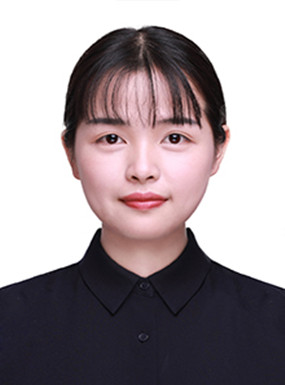 籍贯福建龙岩 出生年月1998.01 政治面貌政治面貌政治面貌政治面貌共青团员 共青团员 评选类别评选类别 宣传典范大使 宣传典范大使 宣传典范大使 宣传典范大使 宣传典范大使 宣传典范大使 宣传典范大使 宣传典范大使担任学生干部职务担任学生干部职务 2016级年级副主席 2016级年级副主席 2016级年级副主席 2016级年级副主席 2016级年级副主席 2016级年级副主席 2016级年级副主席 2016级年级副主席联系方式联系方式 18250167783 18250167783 18250167783 18250167783所在年级专业所在年级专业所在年级专业旅游管理（会展方向）旅游管理（会展方向）所获荣誉2016-2017学年校运动会“最强写手”2017-2018学年校优秀团学宣传个人2017-2018学年荣获校星级记者团评选三星级2017-2018学年校“三节”微电影大赛一等奖2016-2017学年校运动会“最强写手”2017-2018学年校优秀团学宣传个人2017-2018学年荣获校星级记者团评选三星级2017-2018学年校“三节”微电影大赛一等奖2016-2017学年校运动会“最强写手”2017-2018学年校优秀团学宣传个人2017-2018学年荣获校星级记者团评选三星级2017-2018学年校“三节”微电影大赛一等奖2016-2017学年校运动会“最强写手”2017-2018学年校优秀团学宣传个人2017-2018学年荣获校星级记者团评选三星级2017-2018学年校“三节”微电影大赛一等奖2016-2017学年校运动会“最强写手”2017-2018学年校优秀团学宣传个人2017-2018学年荣获校星级记者团评选三星级2017-2018学年校“三节”微电影大赛一等奖2016-2017学年校运动会“最强写手”2017-2018学年校优秀团学宣传个人2017-2018学年荣获校星级记者团评选三星级2017-2018学年校“三节”微电影大赛一等奖2016-2017学年校运动会“最强写手”2017-2018学年校优秀团学宣传个人2017-2018学年荣获校星级记者团评选三星级2017-2018学年校“三节”微电影大赛一等奖2016-2017学年校运动会“最强写手”2017-2018学年校优秀团学宣传个人2017-2018学年荣获校星级记者团评选三星级2017-2018学年校“三节”微电影大赛一等奖2016-2017学年校运动会“最强写手”2017-2018学年校优秀团学宣传个人2017-2018学年荣获校星级记者团评选三星级2017-2018学年校“三节”微电影大赛一等奖2016-2017学年校运动会“最强写手”2017-2018学年校优秀团学宣传个人2017-2018学年荣获校星级记者团评选三星级2017-2018学年校“三节”微电影大赛一等奖主要事迹见附页见附页见附页见附页见附页见附页见附页见附页见附页见附页团支部意见签  字：年  月  日签  字：年  月  日签  字：年  月  日签  字：年  月  日辅导员意见辅导员意见签  字：年  月  日签  字：年  月  日签  字：年  月  日签  字：年  月  日